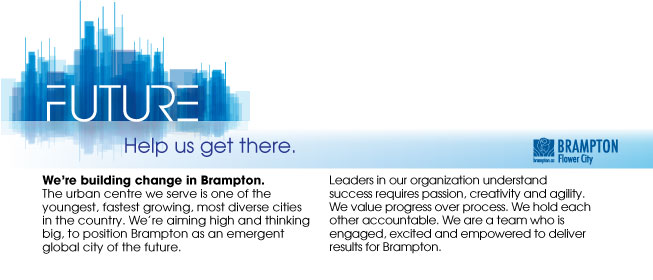 Exciting things are happening at the City of Brampton. Take a look at what employees are working on related to our Term of Council Priorities moving us forward towards The Brampton 2040 Vision.SUPERVISOR, TRAFFIC SIGNALSPOSTING NUMBER:  103689HIRING SALARY RANGE:  $89,046.00- $100,177.00MAXIMUM OF SALARY RANGE:  $111,307.00AREA OF RESPONSIBILITY:Reporting to the Senior Manager, Traffic Services, this position is responsible for the provision and maintenance of traffic signals and systems ensuring compliance to industry and Corporate regulations for the safety of people in the City of Brampton.Staff supervision. Provide guidance, supervision, information and assisted leadership to Traffic Services staff. Direct and assign tasks, supervise and validate results. Prepare and implement work schedules and staff assignments, including overtime, to ensure adequate coverage of operations. Enforce and interpret collective agreements and City policies and procedures, providing performance feedback and participating in disciplinary action if required. Assist in hiring new staff as part of recruiting team. Coordinate and meet regularly with contractors and staff regarding status of street signal network and maintenance problems.  Functional leadership. Oversee day-to-day operations managing the traffic signals system. Establish appropriate policies and procedures for the section and ensure these are updated or changed to meet the Business Service Plan and strategic goals. Administer the preparation and final documentation of tenders and projects. Review and approve final plans and contract specifications. Provide interpretation on matters related to projects. Prepare annual operating and capital budgets for traffic signal capital projects, hydro energy expenditures, and maintenance programs; Accountable for expenditures and responsible for overages.Customer and stakeholder relations. Respond to and act on requests and complaints related to traffic signal operation and performance. Meet with internal customers and interact with external customers. Meet suppliers and manufacturers to view and assess new products and services that may benefit the City. Provide information to Insurance Section on accidents and cost recovery of City traffic signal assets. Represent department at internal and external meetings with various groups.Technical Expertise. Review technical standards provided by government regulated agencies, industry practice or City adapted standard and procedure. Develop new Corporate, departmental or section traffic signal policy and procedures. Evaluate and test new products and equipment for use by the City for traffic signal usage and make recommendations.SELECTION CRITERIA:Post-secondary diploma in Transportation Planning/Engineering4 to 5 years related experience in a computerized traffic signal system environment Familiarity with signal design/installation, signal maintenance, operations and contract administration 2 to 3 years experience as a supervisor or team lead, with knowledge of applicable legislation Knowledge of scheduling and customer complaint investigations an asset Must have completed or the ability to complete the International Municipal Signal Association (IMSA) Level I & Level II Certifications (Traffic Signals)**Various tests and/or exams may be administered as part of the selection criteria.As part of the corporation’s Modernizing Job Evaluation project, this position will undergo an evaluation which may result in a change to the rate of compensation.  Any changes affecting this position will be communicated as information becomes available. If this opportunity matches your interest and experience, please apply online at: www.brampton.ca/employment quoting reference #103689 by February 12, 2020 and complete the attached questionnaire. We thank all applicants; however, only those selected for an interview will be contacted. The successful candidate(s) will be required, as a condition of employment, to execute a written employment agreement. A criminal record search will be required of the successful candidate to verify the absence of a criminal record for which a pardon has not been granted.Please be advised, the City of Brampton uses email to communicate with their applicants for open job competitions. It is the applicant’s responsibility to include an updated email address that is checked daily and accepts emails from unknown users. As we send time sensitive correspondence via email (i.e. testing bookings, interview dates), it is imperative that applicants check their email regularly. If we do not hear back from applicants, we will assume that you are no longer interested in the Job Competition and your application will be removed from the Competition. 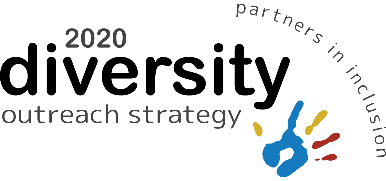 The City is an equal opportunity employer.  We are committed to inclusive, barrier-free recruitment and selection processes and work environments.  If you are contacted for a job opportunity, please advise the Human Resources Division of any accommodations needed to ensure you have access to a fair and equitable process. Any information received relating to accommodation will be addressed confidentially.  Job status: PermanentJob Type:   Management and AdministrationApplications must be received by: February 12, 2020Alternate formats will be provided upon request. 